O B W I E S Z C Z E N I EBURMISTRZA KIETRZA z dnia 30 stycznia 2015 roku w sprawie informacji o numerze i granicach obwodu głosowania oraz o wyznaczonej siedzibie obwodowej komisji wyborczej, w tym do głosowania korespondencyjnego   Na podstawie art. 16 § 1 oraz art. 61a ustawy z dnia 5 stycznia 2011 roku Kodeks wyborczy (Dz. U. Nr 21 poz. 112 z późn. zm.) podaje się do wiadomości wyborców informację o numerze i granicach obwodów głosowania, wyznaczonej siedzibie obwodowej komisji wyborczej, w tym do głosowania wyborach uzupełniających do Rady Miejskiej w Kietrzu zarządzonych na dzień 1 marca 2015 r.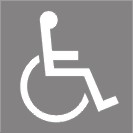 – obwody oznaczone symbolem, posiadają lokale wyborcze dostosowane do potrzeb wyborców niepełnosprawnych. 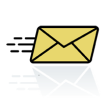 - okręg nr 2 w obwodzie nr 2 został wyznaczony dla celów głosowania korespondencyjnego, zarządzeniem Nr 3/2015 Burmistrza Kietrz  z dnia 12 stycznia 2015 r. w sprawie wyznaczenia obwodowej komisji wyborczej dla celów głosowania korespondencyjnego.Lokale wyborcze czynne od godz. od 7.00 do 21.00Głosować korespondencyjnie mogą wyborcy posiadający orzeczenie o znacznym lub umiarkowanym stopniu niepełnosprawności, w tym także wyborcy posiadający orzeczenie organu rentowego o: 1) całkowitej niezdolności do pracy, 2) niezdolności do samodzielnej egzystencji; 3) orzeczenie o zaliczeniu do I grupy inwalidów; 4) orzeczenie o zaliczeniu do II grupy inwalidów; a także osoby о stałej albo długotrwałej niezdolności do pracy w gospodarstwie rolnym, którym przysługuje zasiłek pielęgnacyjnyGłosować przez pełnomocnika mogą wyborcy którzy najpóźniej w dniu głosowania ukończą 75 lat lub posiadający orzeczenie o znacznym lub umiarkowanym stopniu niepełnosprawności, w tym także wyborcy posiadający orzeczenie organu rentowego o: 1) całkowitej niezdolności do pracy, 2) niezdolności do samodzielnej egzystencji; 3) orzeczenie o zaliczeniu do I grupy inwalidów; 4) orzeczenie o zaliczeniu do II grupy inwalidów, a także osoby о stałej albo długotrwałej niezdolności do pracy w gospodarstwie rolnym, którym przysługuje zasiłek pielęgnacyjnyInformacje w sprawach rejestru i spisu wyborców, udzielenia pełnomocnictwa, głosowania korespondencyjnego oraz zaświadczeń o prawie do głosowania można uzyskać w Urzędzie Stanu Cywilnego przy ul. Głubczyckiej, budynek nr 22, albo pod nr telefonu: 77/ 4854416.Burmistrz Kietrza /-/ Krzysztof ŁobosNumer obwodu 
głosowaniaGranice obwodu głosowaniaSiedziba obwodowej komisji wyborczej2Kietrzul. Lubotyńska, H. Kołłątaja, M. Reja, B. Prusa,  M. Konopnickiej, J. Kochanowskiego, ul. A. Mickiewicza, sołectwo KozłówkiUrząd Stanu Cywilnego w Kietrzu, 
ul. Głubczycka 22, Kietrz 